LETTER ABOUT LANGUAGE EVALUATIONRe:  ESPS Manuscript NO: 13604Title: Hepatitis B and immunosuppressive therapies for chronic inflammatory diseases: when and how to apply prophylaxis, with a special focus on corticosteroid therapyAuthors: Pilar López-Serrano,  Elsa de la Fuente Briongos, Elisa Carrera Alonso, Jose Lázaro Pérez-Calle, Conrado Fernández Rodríguez The undersigned author believes that the above referenced manuscript has reached grade B, as regards grammatical correction.Therefore, I choose not to have this manuscript edited and understand that if the Editors later find that the language has not reached Grade B, this paper will be rejected Madrid, November 29th 2014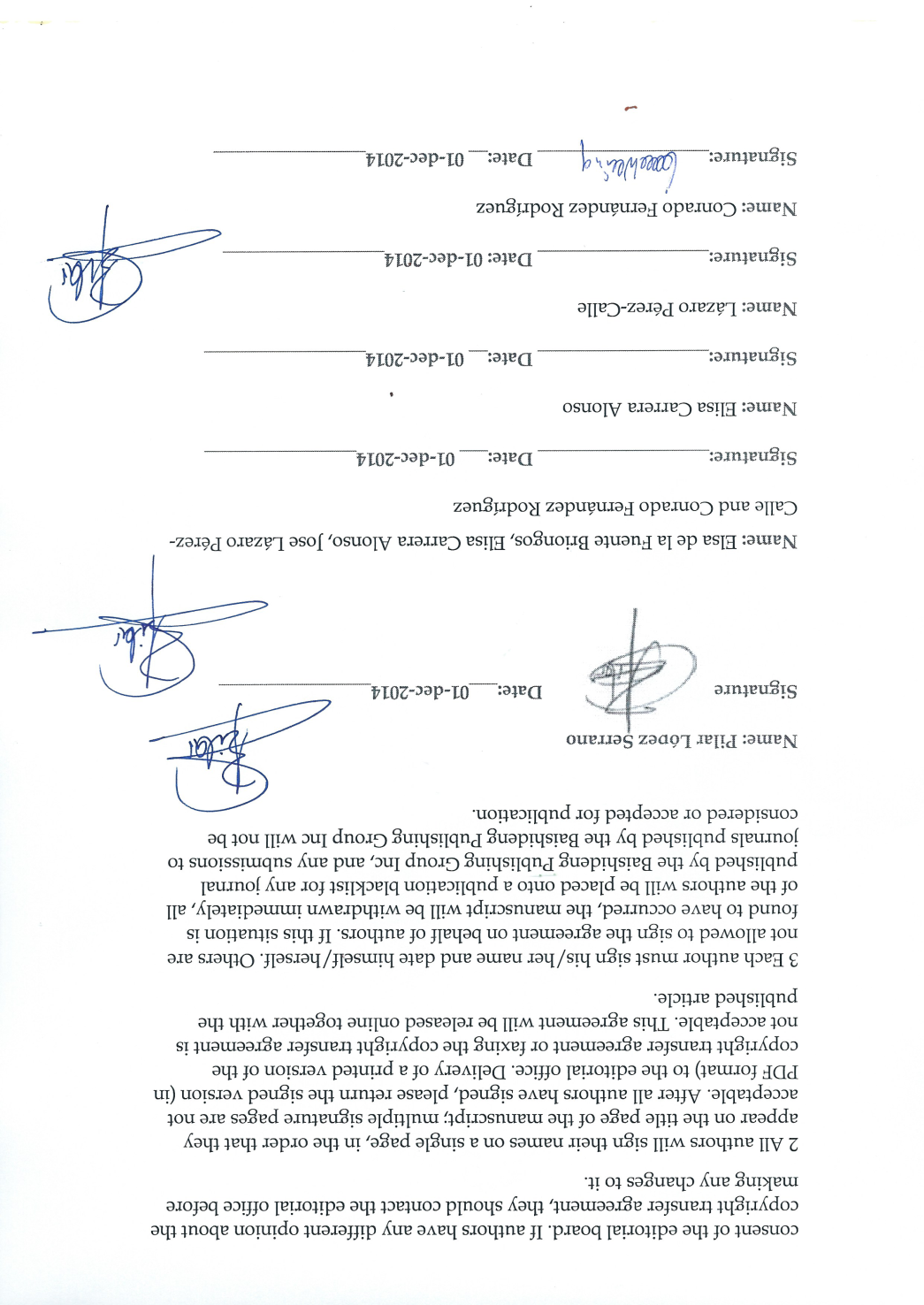 Pilar López-SerranoInflammatory Bowel Disease ClinicGastroenterology DepartmentUniversity Hospital Fundación Alcorcónc/ Budapest 1, Alcorcón 28921Madrid (Spain)Email: pilarlopezserrano@gmail.com